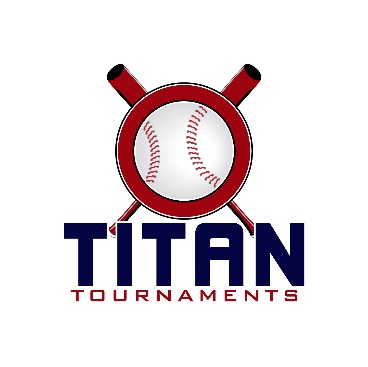 Thanks for playing ball with Titan!Roster and Waiver Forms must be submitted to the onsite director upon arrival and birth certificates must be available on site in each head coach’s folder.Victor Lord Park – 175 2nd St, Winder, GADirector – David (601)-573-3669

Entry Fee: $375Sanction Fee: $35 if unpaid in 2022Admission: $7 Per SpectatorCoaches: 3 Passes Per TeamPlease check out the how much does my team owe document.Format: 2 Seeding Games & Single Elimination Bracket PlayPlease refer to pages 14-15 of our rule book for seeding procedures.
The on deck circle is on your dugout side. If you are uncomfortable with your player being that close to the batter, you may have them warm up further down the dugout, but they must remain on your dugout side.
Headfirst slides are allowed, faking a bunt and pulling back to swing is not allowed.
Runners must make an attempt to avoid contact, but do not have to slide.
Warm Up Pitches – 5 pitches between innings or 1 minute, whichever comes first.
Coaches – one defensive coach is allowed to sit on a bucket or stand directly outside of the dugout for the purpose of calling pitches. Two offensive coaches are allowed, one at third base, one at first base.
Offensive: One offensive timeout is allowed per inning.
Defensive: Three defensive timeouts are allowed during a seven inning game. On the fourth and each additional defensive timeout, the pitcher must be removed from the pitching position for the duration of the game. In the event of extra innings, one defensive timeout per inning is allowed.
An ejection will result in removal from the current game, and an additional one game suspension. Flagrant violations are subject to further suspension at the discretion of the onsite director.8UKP Seeding Games - 90 minutes finish the inning*Please be prepared to play at least 15 minutes prior to your scheduled start times*8UKP Bracket Games - 90 minutes finish the inning*Please be prepared to play at least 15 minutes prior to your scheduled start times*12U Seeding Games - 90 minutes finish the inning*Please be prepared to play at least 15 minutes prior to your scheduled start times*12U Bracket Games - 90 minutes finish the inning*Please be prepared to play at least 15 minutes prior to your scheduled start times*13U Seeding Games - 90 minutes finish the inning*Please be prepared to play at least 15 minutes prior to your scheduled start times*13U Bracket Games - 90 minutes finish the inning*Please be prepared to play at least 15 minutes prior to your scheduled start times*14U Seeding Games - 90 minutes finish the inning*Please be prepared to play at least 15 minutes prior to your scheduled start times*14U Bracket Games - 90 minutes finish the inning*Please be prepared to play at least 15 minutes prior to your scheduled start times*TimeFieldTeamScoreTeam9:004EC Ballers0-8Monticello Outlaws10:454GA Legends8-7Monticello Outlaws12:304EC Ballers13-0OC Hitmen2:154GA Legends10-2OC HitmenTimeFieldGame #TeamScoreTeam4:00411 Seed Legends12-04 Seed Hitmen5:45422 Seed Outlaws7-53 Seed Ballers7:304ChampionshipWinner of Game 1Legends12-8Winner of Game 2OutlawsTimeFieldTeamScoreTeam8:151Lanier Longhorns9-8GA Cannonballers8:153EC Hustlers9-8N GA Junkyard Dawgs10:001Lanier Longhorns4-6N GA Junkyard Dawgs10:003EC Hustlers19-0Habersham Elite11:453GA Cannonballers9-1Habersham EliteTimeFieldGame #TeamScoreTeam1:30314 Seed Lanier 9-85 Seed Habersham3:15322 Seed Ballers10-123 Seed Dawgs5:0033Winner of Game 1Lanier2-171 SeedHustlers6:453ChampionshipWinner of Game 2Dawgs15-6Winner of Game 3HustlersTimeFieldTeamScoreTeam8:152OC Legends8-9Gwinnett Sharks10:002Canes9-15Gwinnett Sharks11:452OC Legends0-12Newton All Stars1:302Canes1-17Newton All StarsTimeFieldGame #TeamScoreTeam3:15211 Seed Newton8-24 Seed Canes5:00222 Seed Sharks5-33 Seed Legends6:452ChampionshipWinner of Game 1Newton5-6Winner of Game 2SharksTimeFieldTeamScoreTeam11:451Lights Out1-2Macon Pain Prospects1:301Lights Out2-9Diesel Dawgs Red3:151Macon Pain Prospects5-2Diesel Dawgs RedTimeFieldGame #TeamScoreTeam5:00112 Seed diesel12-03 Seed lights out6:451ChampionshipWinner of Game 1Diesel1-81 SeedMacon Pain